Фототаблица осмотра конструкции расположеннойпо адресу: ул. Кукуевицкого 15/3 строение 1 от 21.07.2022.Съёмка проводилась в 16 часов 29 минут телефоном Xiaomi 11TФото 1 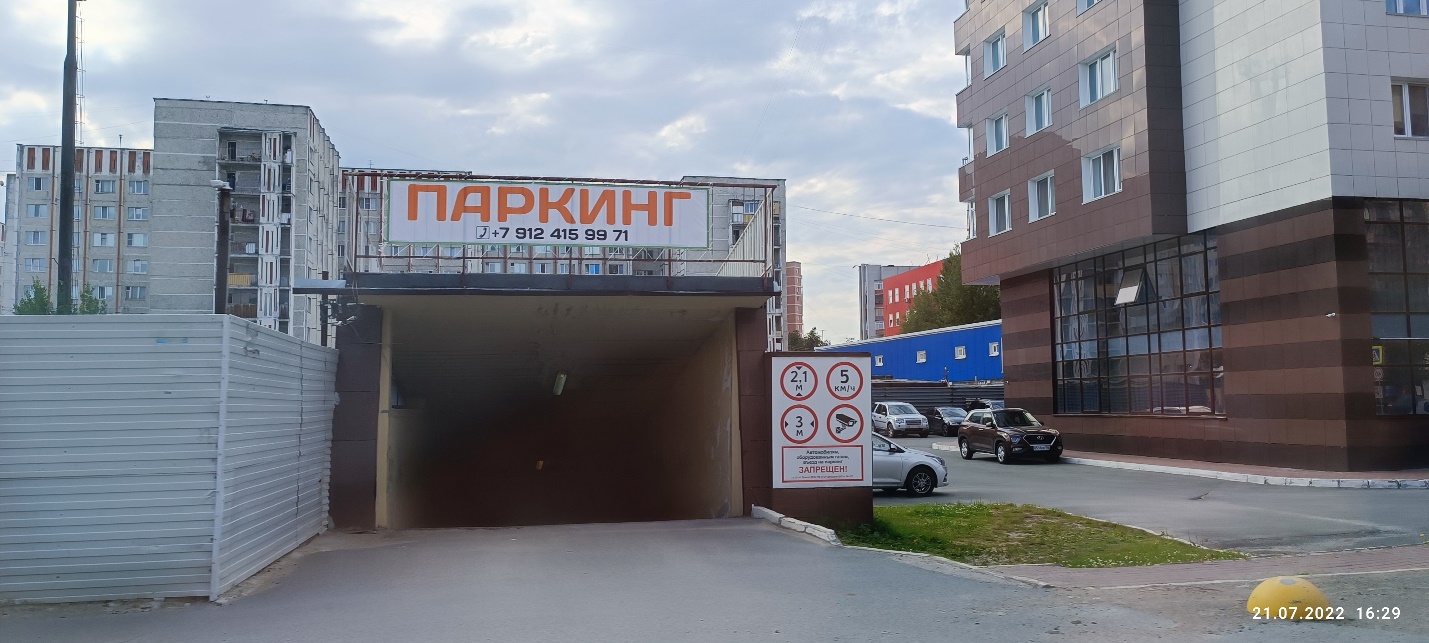 